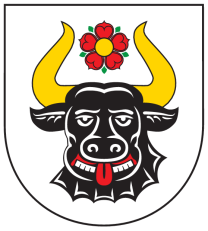 Gmina ZwierzynNasz Znak: ZP.7021.1.5.2023                                                       Zwierzyn, dnia 15.2.2023r.Informacja o wyborze ofertyZamawiającyGmina Zwierzynul. Wojska Polskiego 866-542 ZwierzynNip:		5991008091Telefon: 	95 761 75 80Fax: 		95 761 71 05Osoba upoważniona do kontaktów: Mateusz Ostapiuke-mail:	zamowienia_publiczne@zwierzyn.plstrona WWW: 	www.bip.zwierzyn.pl 			www.zwierzyn.plNazwa zadania: Pełnienie funkcji inspektora nadzoru nad inwestycją:„Cyfryzacja i modernizacja cmentarzy gminnych w Gminie Zwierzyn”Zestawienie ofert:Wybór oferty: Urząd Gminy Zwierzyn wybrał ofertę JMProjekt, Jakub Mańdzij, ul. Wodociagowa 2B, 66-500 Strzelce Krajeńskie, gdyż spełnia warunki postępowania i jest najniższa względem ceny. Umowa z wybranym wykonawcą zostanie podpisana w dniu 21.2.2023r.lpNazwa firmyCena nettoCena brutto1Promost Sp. z o.o.Ul. Boh. Westerplatte 1165-034 Zielona Góra49 000,0060 270,002JMProjektJakub MańdzijUl. Wodociagowa 2B66-500 Strzelce Krajeńskie 19 000,0023 370,003Komplet Inwest Granops Prażanowski Sp.k.Ul. Małorolnych 2466-400 Gorzów Wlkp.35 000,0043 050,00